江西农业大学研究生导师信息表学科专业：林木遗传育种/森林培育    所在学院：林学院姓名张露张露性别女女职称职称职称教授（二级）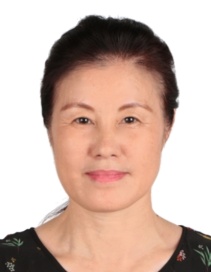 最后学位/毕业院校最后学位/毕业院校博士 / 南京林业大学博士 / 南京林业大学博士 / 南京林业大学博士 / 南京林业大学博士 / 南京林业大学博士 / 南京林业大学博士 / 南京林业大学博士 / 南京林业大学导师类别硕导/博导硕导/博导硕导/博导硕导/博导是否为兼职导师是否为兼职导师是否为兼职导师否否工作单位江西农业大学江西农业大学江西农业大学江西农业大学E-mailE-mailzhlu856@163.comzhlu856@163.comzhlu856@163.com主要研究方向森林植物种质资源与创新；人工林培育理论与技术；林木种苗森林植物种质资源与创新；人工林培育理论与技术；林木种苗森林植物种质资源与创新；人工林培育理论与技术；林木种苗森林植物种质资源与创新；人工林培育理论与技术；林木种苗森林植物种质资源与创新；人工林培育理论与技术；林木种苗森林植物种质资源与创新；人工林培育理论与技术；林木种苗森林植物种质资源与创新；人工林培育理论与技术；林木种苗森林植物种质资源与创新；人工林培育理论与技术；林木种苗森林植物种质资源与创新；人工林培育理论与技术；林木种苗森林植物种质资源与创新；人工林培育理论与技术；林木种苗参加何学术团体、任何职务中国林学会林木遗传育种专业委员会常委、松类分会常委、珍贵树种分会常委、经济林分会常委；江西省林学会常务理事。中国林学会林木遗传育种专业委员会常委、松类分会常委、珍贵树种分会常委、经济林分会常委；江西省林学会常务理事。中国林学会林木遗传育种专业委员会常委、松类分会常委、珍贵树种分会常委、经济林分会常委；江西省林学会常务理事。中国林学会林木遗传育种专业委员会常委、松类分会常委、珍贵树种分会常委、经济林分会常委；江西省林学会常务理事。中国林学会林木遗传育种专业委员会常委、松类分会常委、珍贵树种分会常委、经济林分会常委；江西省林学会常务理事。中国林学会林木遗传育种专业委员会常委、松类分会常委、珍贵树种分会常委、经济林分会常委；江西省林学会常务理事。中国林学会林木遗传育种专业委员会常委、松类分会常委、珍贵树种分会常委、经济林分会常委；江西省林学会常务理事。中国林学会林木遗传育种专业委员会常委、松类分会常委、珍贵树种分会常委、经济林分会常委；江西省林学会常务理事。中国林学会林木遗传育种专业委员会常委、松类分会常委、珍贵树种分会常委、经济林分会常委；江西省林学会常务理事。中国林学会林木遗传育种专业委员会常委、松类分会常委、珍贵树种分会常委、经济林分会常委；江西省林学会常务理事。个人简历1981.09-1985.07江西农业大学林学农学学士1999.09-2002.06南京林业大学森林培育农学博士2004.01-2008.12南京林业大学生物学博士后流动站工作2006.11-2007.11荷兰Wageningen University 国际植物育种中心访问学者1985.07-       江西农业大学林学系（院）/园林与艺术学院工作历任江西农业大学林学院/园林与艺术学院教研室主任、副院长、院长，现为江西农业大学国际交流处处长，江西省2011协同创新中心“江西特色林木资源培育与利用协同创新中心”主任。1981.09-1985.07江西农业大学林学农学学士1999.09-2002.06南京林业大学森林培育农学博士2004.01-2008.12南京林业大学生物学博士后流动站工作2006.11-2007.11荷兰Wageningen University 国际植物育种中心访问学者1985.07-       江西农业大学林学系（院）/园林与艺术学院工作历任江西农业大学林学院/园林与艺术学院教研室主任、副院长、院长，现为江西农业大学国际交流处处长，江西省2011协同创新中心“江西特色林木资源培育与利用协同创新中心”主任。1981.09-1985.07江西农业大学林学农学学士1999.09-2002.06南京林业大学森林培育农学博士2004.01-2008.12南京林业大学生物学博士后流动站工作2006.11-2007.11荷兰Wageningen University 国际植物育种中心访问学者1985.07-       江西农业大学林学系（院）/园林与艺术学院工作历任江西农业大学林学院/园林与艺术学院教研室主任、副院长、院长，现为江西农业大学国际交流处处长，江西省2011协同创新中心“江西特色林木资源培育与利用协同创新中心”主任。1981.09-1985.07江西农业大学林学农学学士1999.09-2002.06南京林业大学森林培育农学博士2004.01-2008.12南京林业大学生物学博士后流动站工作2006.11-2007.11荷兰Wageningen University 国际植物育种中心访问学者1985.07-       江西农业大学林学系（院）/园林与艺术学院工作历任江西农业大学林学院/园林与艺术学院教研室主任、副院长、院长，现为江西农业大学国际交流处处长，江西省2011协同创新中心“江西特色林木资源培育与利用协同创新中心”主任。1981.09-1985.07江西农业大学林学农学学士1999.09-2002.06南京林业大学森林培育农学博士2004.01-2008.12南京林业大学生物学博士后流动站工作2006.11-2007.11荷兰Wageningen University 国际植物育种中心访问学者1985.07-       江西农业大学林学系（院）/园林与艺术学院工作历任江西农业大学林学院/园林与艺术学院教研室主任、副院长、院长，现为江西农业大学国际交流处处长，江西省2011协同创新中心“江西特色林木资源培育与利用协同创新中心”主任。1981.09-1985.07江西农业大学林学农学学士1999.09-2002.06南京林业大学森林培育农学博士2004.01-2008.12南京林业大学生物学博士后流动站工作2006.11-2007.11荷兰Wageningen University 国际植物育种中心访问学者1985.07-       江西农业大学林学系（院）/园林与艺术学院工作历任江西农业大学林学院/园林与艺术学院教研室主任、副院长、院长，现为江西农业大学国际交流处处长，江西省2011协同创新中心“江西特色林木资源培育与利用协同创新中心”主任。1981.09-1985.07江西农业大学林学农学学士1999.09-2002.06南京林业大学森林培育农学博士2004.01-2008.12南京林业大学生物学博士后流动站工作2006.11-2007.11荷兰Wageningen University 国际植物育种中心访问学者1985.07-       江西农业大学林学系（院）/园林与艺术学院工作历任江西农业大学林学院/园林与艺术学院教研室主任、副院长、院长，现为江西农业大学国际交流处处长，江西省2011协同创新中心“江西特色林木资源培育与利用协同创新中心”主任。1981.09-1985.07江西农业大学林学农学学士1999.09-2002.06南京林业大学森林培育农学博士2004.01-2008.12南京林业大学生物学博士后流动站工作2006.11-2007.11荷兰Wageningen University 国际植物育种中心访问学者1985.07-       江西农业大学林学系（院）/园林与艺术学院工作历任江西农业大学林学院/园林与艺术学院教研室主任、副院长、院长，现为江西农业大学国际交流处处长，江西省2011协同创新中心“江西特色林木资源培育与利用协同创新中心”主任。1981.09-1985.07江西农业大学林学农学学士1999.09-2002.06南京林业大学森林培育农学博士2004.01-2008.12南京林业大学生物学博士后流动站工作2006.11-2007.11荷兰Wageningen University 国际植物育种中心访问学者1985.07-       江西农业大学林学系（院）/园林与艺术学院工作历任江西农业大学林学院/园林与艺术学院教研室主任、副院长、院长，现为江西农业大学国际交流处处长，江西省2011协同创新中心“江西特色林木资源培育与利用协同创新中心”主任。1981.09-1985.07江西农业大学林学农学学士1999.09-2002.06南京林业大学森林培育农学博士2004.01-2008.12南京林业大学生物学博士后流动站工作2006.11-2007.11荷兰Wageningen University 国际植物育种中心访问学者1985.07-       江西农业大学林学系（院）/园林与艺术学院工作历任江西农业大学林学院/园林与艺术学院教研室主任、副院长、院长，现为江西农业大学国际交流处处长，江西省2011协同创新中心“江西特色林木资源培育与利用协同创新中心”主任。科研情况主要从事毛红椿、湿地松、油茶、石蒜、龙脑樟等植物种质资源收集、保存、评价、良种选育、种苗繁育和栽培生理生态、分子生物学等方面的研究；承担国家自然科学基金3项、国家科技支撑计划专题和国家重点研发计划任务等3项、省部级项目20余项；发表论文100余篇，出版专（译）著4部；获国家科技进步二等奖1项、江西省科技进步三等奖3项、梁希林业科学技术奖二等奖2项、江西省高校科技成果三等奖，江西优秀教学成果二等奖2项，市科技进步一等奖2项、江西省农业科教人员突出贡献二、三等奖3项、江西省第二届花卉园艺博览交易会铜奖；发表学术论文100余篇，制定地方标准或规程5项，获批专利4项，参编教材或专著6部。入选江西省百千万人才、学科带头人、青年科学家，享受国务院特殊津贴。主要从事毛红椿、湿地松、油茶、石蒜、龙脑樟等植物种质资源收集、保存、评价、良种选育、种苗繁育和栽培生理生态、分子生物学等方面的研究；承担国家自然科学基金3项、国家科技支撑计划专题和国家重点研发计划任务等3项、省部级项目20余项；发表论文100余篇，出版专（译）著4部；获国家科技进步二等奖1项、江西省科技进步三等奖3项、梁希林业科学技术奖二等奖2项、江西省高校科技成果三等奖，江西优秀教学成果二等奖2项，市科技进步一等奖2项、江西省农业科教人员突出贡献二、三等奖3项、江西省第二届花卉园艺博览交易会铜奖；发表学术论文100余篇，制定地方标准或规程5项，获批专利4项，参编教材或专著6部。入选江西省百千万人才、学科带头人、青年科学家，享受国务院特殊津贴。主要从事毛红椿、湿地松、油茶、石蒜、龙脑樟等植物种质资源收集、保存、评价、良种选育、种苗繁育和栽培生理生态、分子生物学等方面的研究；承担国家自然科学基金3项、国家科技支撑计划专题和国家重点研发计划任务等3项、省部级项目20余项；发表论文100余篇，出版专（译）著4部；获国家科技进步二等奖1项、江西省科技进步三等奖3项、梁希林业科学技术奖二等奖2项、江西省高校科技成果三等奖，江西优秀教学成果二等奖2项，市科技进步一等奖2项、江西省农业科教人员突出贡献二、三等奖3项、江西省第二届花卉园艺博览交易会铜奖；发表学术论文100余篇，制定地方标准或规程5项，获批专利4项，参编教材或专著6部。入选江西省百千万人才、学科带头人、青年科学家，享受国务院特殊津贴。主要从事毛红椿、湿地松、油茶、石蒜、龙脑樟等植物种质资源收集、保存、评价、良种选育、种苗繁育和栽培生理生态、分子生物学等方面的研究；承担国家自然科学基金3项、国家科技支撑计划专题和国家重点研发计划任务等3项、省部级项目20余项；发表论文100余篇，出版专（译）著4部；获国家科技进步二等奖1项、江西省科技进步三等奖3项、梁希林业科学技术奖二等奖2项、江西省高校科技成果三等奖，江西优秀教学成果二等奖2项，市科技进步一等奖2项、江西省农业科教人员突出贡献二、三等奖3项、江西省第二届花卉园艺博览交易会铜奖；发表学术论文100余篇，制定地方标准或规程5项，获批专利4项，参编教材或专著6部。入选江西省百千万人才、学科带头人、青年科学家，享受国务院特殊津贴。主要从事毛红椿、湿地松、油茶、石蒜、龙脑樟等植物种质资源收集、保存、评价、良种选育、种苗繁育和栽培生理生态、分子生物学等方面的研究；承担国家自然科学基金3项、国家科技支撑计划专题和国家重点研发计划任务等3项、省部级项目20余项；发表论文100余篇，出版专（译）著4部；获国家科技进步二等奖1项、江西省科技进步三等奖3项、梁希林业科学技术奖二等奖2项、江西省高校科技成果三等奖，江西优秀教学成果二等奖2项，市科技进步一等奖2项、江西省农业科教人员突出贡献二、三等奖3项、江西省第二届花卉园艺博览交易会铜奖；发表学术论文100余篇，制定地方标准或规程5项，获批专利4项，参编教材或专著6部。入选江西省百千万人才、学科带头人、青年科学家，享受国务院特殊津贴。主要从事毛红椿、湿地松、油茶、石蒜、龙脑樟等植物种质资源收集、保存、评价、良种选育、种苗繁育和栽培生理生态、分子生物学等方面的研究；承担国家自然科学基金3项、国家科技支撑计划专题和国家重点研发计划任务等3项、省部级项目20余项；发表论文100余篇，出版专（译）著4部；获国家科技进步二等奖1项、江西省科技进步三等奖3项、梁希林业科学技术奖二等奖2项、江西省高校科技成果三等奖，江西优秀教学成果二等奖2项，市科技进步一等奖2项、江西省农业科教人员突出贡献二、三等奖3项、江西省第二届花卉园艺博览交易会铜奖；发表学术论文100余篇，制定地方标准或规程5项，获批专利4项，参编教材或专著6部。入选江西省百千万人才、学科带头人、青年科学家，享受国务院特殊津贴。主要从事毛红椿、湿地松、油茶、石蒜、龙脑樟等植物种质资源收集、保存、评价、良种选育、种苗繁育和栽培生理生态、分子生物学等方面的研究；承担国家自然科学基金3项、国家科技支撑计划专题和国家重点研发计划任务等3项、省部级项目20余项；发表论文100余篇，出版专（译）著4部；获国家科技进步二等奖1项、江西省科技进步三等奖3项、梁希林业科学技术奖二等奖2项、江西省高校科技成果三等奖，江西优秀教学成果二等奖2项，市科技进步一等奖2项、江西省农业科教人员突出贡献二、三等奖3项、江西省第二届花卉园艺博览交易会铜奖；发表学术论文100余篇，制定地方标准或规程5项，获批专利4项，参编教材或专著6部。入选江西省百千万人才、学科带头人、青年科学家，享受国务院特殊津贴。主要从事毛红椿、湿地松、油茶、石蒜、龙脑樟等植物种质资源收集、保存、评价、良种选育、种苗繁育和栽培生理生态、分子生物学等方面的研究；承担国家自然科学基金3项、国家科技支撑计划专题和国家重点研发计划任务等3项、省部级项目20余项；发表论文100余篇，出版专（译）著4部；获国家科技进步二等奖1项、江西省科技进步三等奖3项、梁希林业科学技术奖二等奖2项、江西省高校科技成果三等奖，江西优秀教学成果二等奖2项，市科技进步一等奖2项、江西省农业科教人员突出贡献二、三等奖3项、江西省第二届花卉园艺博览交易会铜奖；发表学术论文100余篇，制定地方标准或规程5项，获批专利4项，参编教材或专著6部。入选江西省百千万人才、学科带头人、青年科学家，享受国务院特殊津贴。主要从事毛红椿、湿地松、油茶、石蒜、龙脑樟等植物种质资源收集、保存、评价、良种选育、种苗繁育和栽培生理生态、分子生物学等方面的研究；承担国家自然科学基金3项、国家科技支撑计划专题和国家重点研发计划任务等3项、省部级项目20余项；发表论文100余篇，出版专（译）著4部；获国家科技进步二等奖1项、江西省科技进步三等奖3项、梁希林业科学技术奖二等奖2项、江西省高校科技成果三等奖，江西优秀教学成果二等奖2项，市科技进步一等奖2项、江西省农业科教人员突出贡献二、三等奖3项、江西省第二届花卉园艺博览交易会铜奖；发表学术论文100余篇，制定地方标准或规程5项，获批专利4项，参编教材或专著6部。入选江西省百千万人才、学科带头人、青年科学家，享受国务院特殊津贴。主要从事毛红椿、湿地松、油茶、石蒜、龙脑樟等植物种质资源收集、保存、评价、良种选育、种苗繁育和栽培生理生态、分子生物学等方面的研究；承担国家自然科学基金3项、国家科技支撑计划专题和国家重点研发计划任务等3项、省部级项目20余项；发表论文100余篇，出版专（译）著4部；获国家科技进步二等奖1项、江西省科技进步三等奖3项、梁希林业科学技术奖二等奖2项、江西省高校科技成果三等奖，江西优秀教学成果二等奖2项，市科技进步一等奖2项、江西省农业科教人员突出贡献二、三等奖3项、江西省第二届花卉园艺博览交易会铜奖；发表学术论文100余篇，制定地方标准或规程5项，获批专利4项，参编教材或专著6部。入选江西省百千万人才、学科带头人、青年科学家，享受国务院特殊津贴。对学生的要求做事主动踏实，科研创新能力强，具有团结协作精神做事主动踏实，科研创新能力强，具有团结协作精神做事主动踏实，科研创新能力强，具有团结协作精神做事主动踏实，科研创新能力强，具有团结协作精神做事主动踏实，科研创新能力强，具有团结协作精神做事主动踏实，科研创新能力强，具有团结协作精神做事主动踏实，科研创新能力强，具有团结协作精神做事主动踏实，科研创新能力强，具有团结协作精神做事主动踏实，科研创新能力强，具有团结协作精神做事主动踏实，科研创新能力强，具有团结协作精神备注